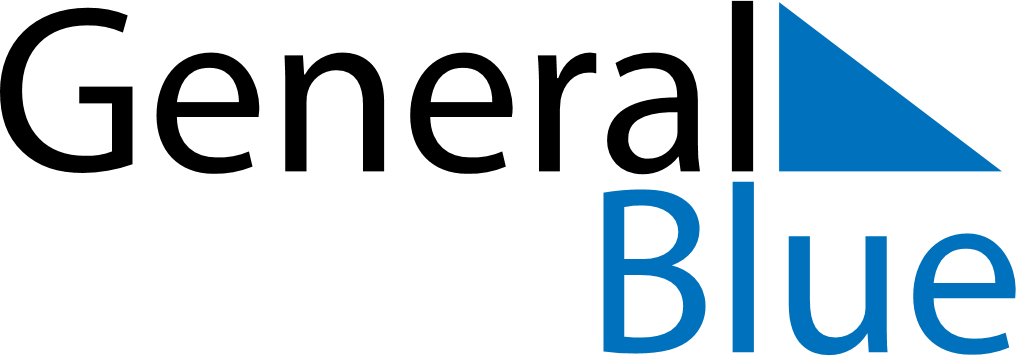 November 1862November 1862November 1862November 1862November 1862SundayMondayTuesdayWednesdayThursdayFridaySaturday123456789101112131415161718192021222324252627282930